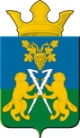 ДУМАНицинского сельского поселенияСлободо – Туринского  муниципального  районаСвердловской областипятого созываРЕШЕНИЕот  25.11. 2022 г.                                                                                            № 25                                с.НицинскоеО прогнозе социально-экономического развитияНицинского сельского поселенияна 2023 год и плановый период 2024-2025 годовВ соответствии со статьей 16 Положения о бюджетном процессе в Ницинском сельском поселении, утвержденного решением Думы Ницинского сельского поселения от 24.12.2021г. № 312 «Об утверждении Положения о бюджетном процессе в Ницинском сельском поселении»  Дума Ницинского сельского поселенияРЕШИЛА:1.Утвердить основные показатели прогноза социально-экономического развития Ницинского сельского поселения на 2023 год и плановый период 2024-2025 годов (прилагаются).2. Настоящее  Решение   опубликовать в печатном средстве массовой информации Думы и Администрации Ницинского сельского поселения «Информационный вестник Ницинского сельского поселения»,  разместить на официальном сайте Ницинского сельского поселения в информационно-телекоммуникационной сети Интернет  (www.nicinskoe.ru).3.  Контроль за исполнением   данного решения возложить на комиссию   по бюджету, экономической и налоговой политике (Х.Каримов).Председатель ДумыНицинского сельского поселения:______И.В.Зырянова